                         Heritage Irish Dance Company Dress Shop: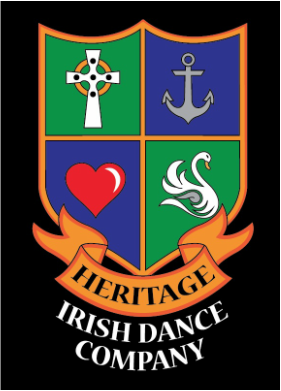 $10 for the first dress, $5 for each additional dressName:_________________________________________ Phone number where we can contact you TODAY: _______________________________________Dress Information:Primary color:  __________________________________________Approximate size: __________________________________________Designer: __________________________________________Age of dress: __________________________________________Included: bloomers  hair piece  other _______________________________Price: __________________________________________________